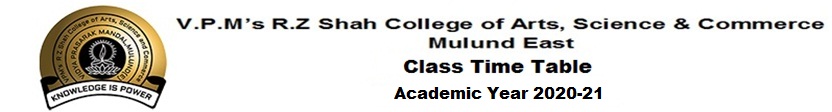 Class: SY BBI            Dr.Reshma Anvekar                                                                Dr.B.S.Ajith Kumar     Time Table Committee                                                         PrincipalDAY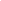 TIMEMONTUEWEDTHUFRISAT9:00-9:30PRACVIJIPRAVIJIPRAC PRA9:30-9:40BreakBreakBreakBreakBreakBreak9:40-10:10NANLAKNANANLPRAVIJI 10:10-10:20BreakBreakBreakBreakBreakBreak10:20-10:50SANKPRALAKNANNANBHAG10:50-11:00BreakBreakBreakBreakBreakBreak11:00-11:30LAKANLVIJISANK LAKSANK11:30-11:40BreakBreakBreakBreakBreakBreak11:40-12:10SANKBHAGS.NoName of the subjectName of the Faculty1Organizational BehaviourMs. Pratibha J2Financial MarketsMs.Vijayalaxmi K3An Overview of Banking Sector(FC)Ms.Prachi R & Ms.Ishita S4Information Technology in Banking & Insurance - IMs.Bhagyashree B & Ms.Anita Lopez5Management AccountingMs.Nandini S6Financial Management -  IMs.Laxmi S7Direct Taxation Ms.Sanketa P